PROCURATION ASSEMBLEE GENERALE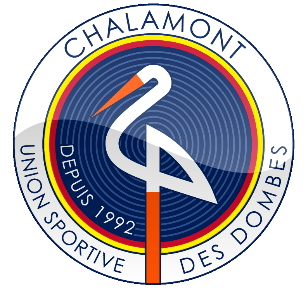 15 JUIN 2018
Je soussigné (nom, prénom).........................................................................................demeurant à ...............................................................................................................donne pouvoir à (nom, prénom)................................................................................pour me représenter et prendre part aux votes en mon nom lors de l'Assemblée Générale Ordinaire de l'association US DOMBES CHALAMONT du 15 juin 2018 qui se tiendra à la salle des fêtes de Chalamont à 19 heures.Date et signature 